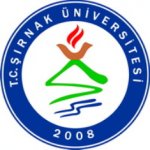 Dilekçe 1ŞIRNAK  ÜNİVERSİTESİZiraat Fakültesi Dekanlığına                                ŞIRNAK..... /...... / 20.... Fakülteniz …………………… Bölümü, .......... sınıf, ........................... numaralı öğrencisiyim.2017-2018 Eğitim-Öğretim yılı zorunlu Yaz Stajımı …/…-…/… ... tarihleri arasında Fakültenizde  kırk (Rakamla:40) işgünü olarak yapmak istiyorum. Gereğini saygılarımla arz ederim. İmza 1) ……………………………………………………………. 2) ……………………………………………………………. 3) ……………………………………………………………. Öğrencinin : T.C. Kimlik No: ................................... Adı ve Soyadı : ................................... Tel. No : ................................... Cep Tel. No : .................................... E-mail : .................................... Adres : ....................................Dilekçe 2…………………………………………………………………………….. .…/…./20…. Şırnak Üniversitesi Ziraat Fakültesi……………………………… bölümü …… sınıf ………………. nolu öğrencisiyim. Zorunlu yaz stajımı ……………… (Rakamla:…...) işgünü olarak …./….-…./…. tarihleri arasında kurumunuzda/kuruluşunuzda yapmak istiyorum. Gereğini bilgilerinize saygılarımla arz ederim. Adı-Soyadı İMZA ADRES :TLF: